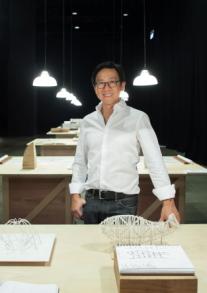 Dr. William LimFounder and Managing DirectorAs Founder and Managing Director of CL3 Architects Ltd. (CL3), William Lim brings over 30 years of experience to his projects. An acclaimed architect and artist, William graduated from Cornell University and has spent the past two decades at the forefront of architecture, culture and art. With a keen appreciation of humanities and art, William’s designs are distinctive and contemporary. “Architects have a social obligation to improve urban environments,” explains William. “Architecture is about people. I always feel that architects are only doing part of the job—the rest is really shaped by the occupant using the space. We treat every project as a unique challenge and pay attention to every single detail – from architecture to interior to furniture, -- to create human-oriented and quality designs with artistic value.”. Since founding CL3 in 1992, William has established a notable presence on the global design scene. The studio’s diverse, award-winning portfolio includes architectural and interior projects for hotels, restaurants, retail, corporate, residences and art installations. Marina Bay Sands Singapore, Raffles City Chongqing, Gaysorn II Bangkok, H Queen’s Hong Kong are some of these award winning projects.William is also an accomplished artist focusing on largescale installations.  Throughout his art career he has been shown internationally, most notably Lantern Wonderland HK 2003 & 2011, Venice Biennale’s International Architectural Exhibition in 2006 & 2010, Hong Kong & Shenzhen Bi-City Biennale of Urbanism/Architecture in 2007, 2009 and 2017 and Architecture and Heritage: Unearthing Future, Seoul, Korea, 2019. His signature piece, “West Kowloon Bamboo Theatre”, was awarded the Grand Award and Special Award for Culture in “Design for Asia Award in 2013”.Committed to promoting culture and education, William is currently on the Board of Trustees for Cornell University, member of Arts and Culture Council and Gallery Advisory Committee for Asia Society Hong Kong Center and member of Museum Expert Advisers for the Leisure and Cultural Services Department.  He was conferred an Honorary Doctorate degree by Savannah College of Art and Design (SCAD) in 2018.Professional QualificationsMassachusetts USA, Registered ArchitectNational Council of Architectural Registration Boards, Registered ArchitectThe American Institute of Architects, Fellowship memberHong Kong Institute of Architects, memberHong Kong Architects Registration Board, Registered ArchitectThe Association of Architectural Practices Ltd., memberThe Interior Design Association Hong Kong Ltd., memberNational Administration Board of Architectural Registration, PRC Class I Registered Architect QualificationProfessional Training	Honorary Doctor of Arts and Sciences - Savannah College of Art and Design (SCAD)Master of Architecture - Cornell University, NY, USA (minor in Photography)Bachelor of Architecture - Cornell University, NY, USA Other InvolvementsPresident of American Institute of Architects, Hong Kong 2003 & 2013Co-chairman of Para/Site Art Space 2011 - 2013Advisory Council Member of College of Architecture, Art and Planning, Cornell University 2005-2018	Member of China Advisory Board, Cornell University	Member of Board of Trustees, Cornell UniversityAsia-Pacific Acquisitions Committee member of Tate Museum, UK 2010-2019	The Gallery Advisory Committee for Asia Society Hong Kong CenterArts and Culture Council Member for Asia Society Hong Kong CenterBoard of Directors, Asia Art Archive 2011-2019	Board Member, The Art Basel Cities Advisory Board 2016Museum Expert Advisers, Leisure and Cultural Services Department 2014-2022Member of Economic Development Commission – Working Group on Manufacturing Industries, Innovative Technology, and Cultural and Creative Industries Government of The Hong Kong Special Administrative Region 2013-2017	Assistant Professor, Department of Architects, The University of Hong Kong 2012-2013	Guest Professor, Faculty of Art, Sichuan University	Chinese Design of the Year 2017Honorary President of the Hotel Design Research Institute, International Ecological Environment Design AllianceMember of The University of Hong Kong Museum Society 2018The exhibitions held by William Lim includes:“Lantern Wonderland” at the Hong Kong Mid-Autumn Festival Exhibition, Hong Kong (Launched in Hong Kong, by Hong Kong Tourism Board in October 2003)Public Space – “Found Item No. 1”(Launched in Hong Kong, by Hong Kong Arts Centre in October 2004)“Traces + Places” an exhibition of artworks by William Lim(Launched in Hong Kong, by Andante in March 2005)Public Space – “Found Item No. 2 – The Dream & The Search”(Launched in Hong Kong, by Hong Kong Arts Centre in April 2005)“Aura” a Visual Journey by William Lim(Launched in Hong Kong, by Grotto Fine Art and the Hong Kong Arts Centre in August & September 2005)“Crossings” an Exhibition of New Works by William Lim(Launched in Hong Kong, by Grotto Fine Art in April 2007)“Ladders, Bamboo Installation” at Venice Biennale 10th International Architecture Exhibition Hong Kong in Venice(Launched in Hong Kong, by Hong Kong Arts centre and Hong Kong Arts Development Council in September 2006)“Mountain & Water: Artifacts from the Ladder Installation” at Venice Biennale’s International Architectural Exhibition(Launched in Hong Kong, by Hong Kong Arts Centre in April 2007)“Back & Forth” a trans-Pacific art exhibition between Cornell University, USA and Sichuan China(Launched in USA and Sichuan, China in September 2007)“Bamboo Pavilion” at Hong Kong & Shenzhen Bi-City Biennale of Urbanism/Architecture(Launched in Hong Kong, by The Hong Kong Institute of Architects, Hong Kong Institute of Planner and Hong Kong Design Centre in March 2008) “Destination” an photography exhibition by William Lim(Launched in Hong Kong, by Osage Gallery in October 2008)“Drifting Pavilion” an exhibition together with Mr Freeman Lau at Dutch Design Week 2008 (Launched in Netherlands, by yksiexpo in October 2008)“ILLEGAL STRUCTURE” a site-specific architectural installation exhibition by William Lim(Launched in Hong Kong, by Tang Contemporary Art in March 2009)“Route-D” at Detour 2009(Launched in Hong Kong, by Hong Kong Ambassadors of Design in December 2009) “Farmscape” at Hong Kong & Shenzhen Bi-City Biennale of Urbanism/Architecture 2009 (Launched in Hong Kong, by The Hong Kong Institute of Architects, Hong Kong Institute of Planner and Hong Kong Design Centre in December 2009) “Courtyard Stage” at Heritage x Art x Design (HAD) Walk Creation Program(Launched in Hong Kong, by Hulu Culture in February 2010) “Elastic Streetscape” at Venice Biennale 12th International Architecture Exhibition Hong Kong in Venice(Launched in Italy, by The Hong Kong Institute of Architects and Hong Kong Arts Development Council in August 2010)“Elastic Streetscape” at Quotidian Architectures – The 2011 Venice Biennale Response Exhibition(Launched in Hong Kong, by The Hong Kong Institute of Architects and Hong Kong Arts Development Council in May-June 2010)“Hong Kong Air Freshener” The Clean Air Auction 2011(Launched in Hong Kong, by Clean Air Network in March 2010)“Lantern Wonderland” at the Hong Kong Mid-Autumn Festival Exhibition, Hong Kong (Launched in Hong Kong, by Hong Kong Tourism Board in September 2011)“54” an Exhibition of New Works by William Lim (Launched in Hong Kong, by Grotto Fine Art in November 2011)“Urban Cocoon” at Hong Kong & Shenzhen Bi-City Biennale of Urbanism/Architecture 2011-12(Launched in Hong Kong, by The Hong Kong Institute of Architects, Hong Kong Institute of Planner and Hong Kong Design Centre in February 2012) “Space Journey, William Lim: A Decade of Installations” art installation exhibition by William Lim(Launched in ArtisTree, Hong Kong, in August 2012) “Bamboo Theatre” at The West Kowloon Bamboo Theatre 2013, Hong Kong(Launched in Hong Kong, by West Kowloon Cultural District in January 2013)“Bamboo Wind Pavilion” at Imminent Domain: Designing for the future(Launched in Hong Kong, by Asia Society Hong Kong Centre in February 2013)“Big Catch” Hong Kong Live At The Grove USA Promotion Event (Launched in Los Angeles, California by Hong Kong Tourism Board in June 2013)“Ladders” at The Hong Kong Polytechnic University(Launched in Hong Kong, by The Hong Kong Polytechnic University in September 2013)“Very Hong Kong 2013”(Launched in Hong Kong in December 2013)“Starry Very Merry Christmas” at PMQ(Launched in Hong Kong, by PMQ in December 2014)“Be Inspired in Central - Take Another View on Art” at LANDMARK(Launched in Hong Kong, by LANDMARK in March 2015) “William Lim, Fundamental 40 years of Design Inspiration from the East” at ArtisTree(Launched in ArtisTree, Hong Kong, in September 2015)“Post a Memory to the Future” at Art Square, Salisbury Garden(Launched in Hong Kong, by Hong Kong Museum of Art in October 2016 to July 2017)“18m²” at International Design Furniture Fair 2017(Launched in HKEC, by International Design Furniture Fair in 2017)“Three Years Searching for a Concept” at Art Stage Singapore 2018(Launched in Singapore, by Art Stage Singapore, in January 2018)“William Lim – The Architect and His Collection” at John Hartell Gallery US(Launched in US, by Cornell University, College of Architecture, Art, & Planning, in January 2018)“ESKYIU Playkits” at Artistree(Launched in ArtisTree, Hong Kong, in October 2018)“Design Spectrum - Material Modernity: Incredible Bamboo Paper & Wood” at Mallory Street(Launched in Mallory Street, Hong Kong, in July 2019) “Matter” at SA+ Seoul Auction Hong Kong, H Queen’s (Launched in Hong Kong, by William Lim, in August 2019)“Architecture and Heritage: Unearthing Future” at Deoksugung, Seoul(Launched in Seoul, by National Museum of Modern and Contemporary Art (MMCA) in September 2019 to April 2020)